ПРОЕКТ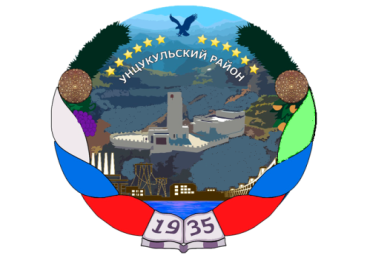 РЕСПУБЛИКА ДАГЕСТАНАДМИНИСТРАЦИЯ  МУНИЦИПАЛЬНОГО ОБРАЗОВАНИЯ«УНЦУКУЛЬСКИЙ РАЙОН»Индекс 368950  РД, Унцукульский район, пос. Шамилькала, ул.М.Дахадаева,3  тел.55-64-85,e-mail:mo_uncuk_raion@mail.ruП О С Т А Н О В Л Е Н И Еот «    »                     2023г.  № ___Об утверждении Порядка определения объема и условий предоставления субсидий муниципальным бюджетным и автономным учреждениямна иные цели из бюджета МО «Унцукульский район» В соответствии с пунктом 1 статьи 78.1 Бюджетного кодекса Российской Федерации, постановлением Правительства Российской Федерации от 22 февраля 2020 N 203 "Об общих требованиях к нормативным правовым актам, муниципальным правовым актам, устанавливающим порядок определения объема и условий предоставления бюджетным и автономным учреждениям субсидии на иные цели", Администрация МО «Унцукульский район», постановляет:1. Утвердить Порядок определения объема и условий предоставления субсидий муниципальным бюджетным и автономным  учреждениям на иные цели из бюджета МО «Унцукульский район», согласно приложению 1 к настоящему постановлению. 2. Утвердить Типовую форму соглашения о предоставлении субсидий на иные цели муниципальным бюджетным учреждениям согласно приложению 2 к настоящему постановлению.3. Настоящее постановление опубликовать в районной газете «Садовод» и разместить на официальном сайте администрации муниципального образования «Унцукульский район» в сети «Интернет».4. Настоящее постановление вступает в силу с момента его опубликования. 5. Контроль исполнения настоящего постановления возложить на начальника Отдела финансов администрации МО «Унцукульский район» Шамсудинова Жамалудина Магомедовича.Глава МО«Унцукульский район»                                          И.М.НурмагомедовПриложение 1к постановлению администрацииМО «Унцукульский район»от ____________ №____Порядокопределения объема и условий предоставления субсидий муниципальным бюджетным и автономным учреждениямна иные цели из бюджета МО «Унцукульский район»I. Общие положения1.1 Настоящий Порядок разработан в соответствии с пунктом 1 статьи 78.1 Бюджетного кодекса Российской Федерации, постановлением Правительства Российской Федерации от 22 февраля 2020 N 203 "Об общих требованиях к нормативным правовым актам, муниципальным правовым актам, устанавливающим порядок определения объема и условий предоставления бюджетным и автономным учреждениям субсидии на иные цели", устанавливает порядок определения объема и условия предоставления из бюджета МО «Унцукульский район» субсидий на иные цели муниципальным бюджетным и автономным учреждениям (далее – субсидии) в соответствии с абзацем вторым пункта 1 статьи 78.1 Бюджетного кодекса Российской Федерации и регламентирует процедуру определения объема и условий предоставления субсидий на иные цели муниципальным учреждениям. 1.2. Органом, осуществляющим функции учредителя является  Администрация МО «Унцукульский район» (далее - учредитель). 1.3. Субсидии предоставляются на цели, не связанные с финансовым обеспечением выполнения муниципального задания на оказание муниципальных услуг (выполнение работ) муниципальными учреждениями. 1.4. Целью предоставления субсидий является реализация мероприятий в рамках муниципальных программ, финансирование которых осуществляется за счет средств федерального бюджета, республиканского бюджета и местного бюджета. II. Условия и порядок предоставления субсидии 2.1. Субсидии предоставляются на мероприятия, предусмотренные соответствующими муниципальными программами – исходя из объемов на реализацию отдельных мероприятий, предусмотренных соответствующими программами. 2.2. Объем субсидии определяется на основании документов, обосновывающих потребность в средствах. Учреждения представляют учредителю заявку на получение субсидии с обоснованием потребности по форме, согласно приложению  к настоящему порядку в сроки, установленные для составления проекта бюджета МО «Унцукульский район» на очередной финансовый год и плановый период. 2.3. Для получения субсидии представляются следующие документы: - пояснительная записка, содержащая обоснование необходимости предоставления бюджетных средств на цели, включая расчет-обоснование суммы субсидии, в том числе предварительную смету на выполнение соответствующих работ (оказание услуг), проведение мероприятий, приобретение имущества (за исключением недвижимого имущества), а также предложения поставщиков (подрядчиков, исполнителей), статистические данные и (или) иную информацию; - перечень объектов, подлежащих ремонту, акт обследования таких объектов и дефектную ведомость, предварительную смету расходов, в случае если целью предоставления субсидии является проведение ремонта (реставрации);- программу мероприятий, в случае если целью предоставления субсидии является проведение мероприятий, в том числе конференций, симпозиумов, выставок; - информацию о планируемом к приобретению имуществе, в случае если целью предоставления субсидии является приобретение имущества; - информацию о количестве физических лиц (среднегодовом количестве), являющихся получателями выплат, и видах таких выплат, в случае если целью предоставления субсидии является осуществление указанных выплат; - иную информацию в зависимости от цели предоставления субсидии. 2.4 Учредитель рассматривает в течение 3-х рабочих дней представленные учреждением документы, указанные в подпункте 2.3. пункта 2 настоящего Порядка, и принимает решение об обоснованности предоставления субсидии учреждению или отказе. 2.5. Основаниями для отказа учреждению в предоставлении субсидии являются: - несоответствие представленных документов требованиям, определенным подпунктом 2.3. пункта 2 настоящего Порядка, или непредставление (представление не в полном объеме) указанных документов; - недостоверность информации, содержащейся в документах, представленных получателем. 2.6. Учредитель направляет Отделу финансов администрации МО «Унцукульский район» согласованные документы, установленные подпунктом 2.3 пункта 2 настоящего Порядка для включения в проект решения о бюджете МО «Унцукульский район».  Размер субсидии определяется в пределах бюджетных ассигнований, предусмотренных в бюджете МО «Унцукульский район» на очередной финансовый год и плановый период и в пределах доведенных лимитов бюджетных обязательств. 2.7. Предоставление субсидий учреждениям осуществляется в соответствии с соглашениями о предоставлении субсидий, заключаемыми между органом-учредителем и учреждением (далее - Соглашение). Подготовку проекта Соглашения осуществляет учреждение в соответствии с типовой формой. 2.8. Соглашение на реализацию мероприятий, проводимых в рамках региональных проектов, формируется в государственной интегрированной информационной системе управления общественными финансами «Электронный бюджет». 2.9. Соглашение предусматривает: 1) цель предоставления субсидии с указанием наименования национального проекта, в том числе регионального проекта, обеспечивающего достижение целей, показателей и результатов национального проекта и входящего в состав соответствующего национального проекта, в случае если субсидия предоставляется в целях реализации соответствующего проекта; 2) значения результатов предоставления субсидии, которые должны быть конкретными, измеримыми и соответствовать результатам региональных проектов (программ), указанных в пункте 1.1. настоящего Порядка (в случае если субсидия предоставляется в целях их реализации), и значения показателей, необходимых для достижения результатов предоставления субсидии (в том числе в части материальных и нематериальных объектов и (или) услуг, планируемых к получению при достижении результатов проектов; 3) размер субсидии; 4) сроки (график) перечисления субсидии; 5) сроки представления отчетности; 6) порядок и сроки возврата сумм субсидии в случае несоблюдения получателем целей, условий и порядка предоставления субсидий, определенных Соглашением; 7) основания и порядок внесения изменений в Соглашение, в том числе в случае уменьшения учредителю ранее доведенных лимитов бюджетных обязательств на предоставление субсидии; 8) основания для досрочного расторжения Соглашения по решению учредителя в одностороннем порядке, в том числе в связи с: - реорганизацией или ликвидацией учреждения; -нарушением учреждением целей и условий предоставления субсидии, установленных настоящим Порядком и (или) Соглашением; 9) запрет на расторжение Соглашения учреждением в одностороннем порядке; 10) иные положения (при необходимости). 2.10. Субсидия предоставляется при условии отсутствия у муниципального бюджетного учреждения неисполненной обязанности по уплате налогов, сборов, страховых взносов, пеней, штрафов, процентов, подлежащих уплате в соответствии с законодательством Российской Федерации о налогах и сборах, просроченной задолженности по возврату в бюджет МО «Унцукульский район» субсидий, бюджетных инвестиций, предоставленных в том числе в соответствии с иными правовыми актами, за исключением случаев предоставления субсидии на осуществление мероприятий по реорганизации или ликвидации учреждения, предотвращение аварийной (чрезвычайной) ситуации, ликвидацию последствий и осуществление восстановительных работ в случае наступления аварийной (чрезвычайной) ситуации, погашение задолженности по судебным актам, вступившим в законную силу, исполнительным документам, а также иных случаев, установленных порядком реализации мероприятий. 2.11. Перечисление субсидии осуществляется в соответствии с графиком перечисления субсидии, отраженным в Соглашении и являющимся его неотъемлемой частью. 2.12. Положения, установленные подпунктами 1 и 2 пункта 2.9 настоящего Порядка, не применяются при предоставлении субсидии на осуществление выплат физическим лицам, проведение мероприятий по реорганизации или ликвидации учреждения, предотвращение аварийной (чрезвычайной) ситуации, ликвидацию последствий и осуществление восстановительных работ в случае наступления аварийной (чрезвычайной) ситуации, погашение задолженности по судебным актам, вступившим в законную силу, исполнительным документам. 2.13. Учредитель устанавливает для учреждения значения результатов предоставления субсидии, а учреждение обеспечивает достижение этих значений. Если учреждение не выполняет показатели значений, установленные учредителем, то Соглашение между учредителем и учреждением подлежит расторжению в одностороннем порядке. 2.14. При изменении размера субсидий в Соглашения вносятся изменения путем заключения дополнительных соглашений. III. Требования к отчетности 3.1. Учреждения предоставляют учредителю отчеты, предусмотренные соглашением: - отчет об осуществлении расходов, источником финансового обеспечения которых является субсидия; - отчет о достижении результатов предоставления субсидии. 3.2. Отчеты предоставляются нарастающим итогом с начала года по состоянию на 1 число квартала, следующего за отчетным. 3.3. Отчеты представляется в сроки, предусмотренные соглашением. 4. Порядок осуществления контроля за соблюдением целей, условий и порядка предоставления субсидий и ответственность за их несоблюдение 4.1. Решение о наличии или отсутствии потребности в направлении неиспользованных в текущем финансовом году остатков средств субсидии на достижение целей, установленных при предоставлении субсидии, принимается органом-учредителем. 4.2. Решение об использовании в текущем финансовом году поступлений от возврата ранее произведенных учреждениями выплат, источником финансового обеспечения которых являются субсидии, для достижения целей, установленных при предоставлении субсидии, принимается органом-учредителем. 4.3. Неиспользованные в текущем финансовом году остатки субсидий на иные цели, по которым отсутствует решение Учредителя о наличии потребности в направлении их на те же цели, подлежат перечислению муниципальным учреждением в бюджет МО «Унцукульский район» не позднее 31 января очередного финансового года. 4.4. Руководитель муниципального бюджетного или автономного учреждения несет ответственность в случае установления факта нецелевого использования субсидии в соответствии с законодательством Российской Федерации. 4.5. Контроль за целевым использованием средств субсидий, а также за соблюдением условий их предоставления осуществляется учредителем, а также Отделом финансов. В случае использования субсидий не по целевому назначению денежные средства взыскиваются в бюджет МО «Унцукульский район» в соответствии с действующим законодательством. Приложение к Порядку определения объема и условий предоставления субсидий муниципальным бюджетным и автономным учреждениям на иные цели из бюджета МО «Унцукульский район»Заявкадля получения субсидии на иные цели _______________________________________ ________________________________________________________________________ (наименование муниципального учреждения)на ____ год Субсидия на иные цели (наименование мероприятия): ____________________________________________________________________________________КБК расходов: ______________________________Код субсидии: ______________________________Целевое направление расходов (наименование мероприятия и т.д.) _____________________________________________________________________________ Сумма расходов (руб.) 1 ______________________________________________________________2 ______________________________________________________________3 ______________________________________________________________4 _______________________________________________________________5 ______________________________________________________________6 ______________________________________________________________Итого расходов (всего потребность в субсидии) _______________________________               Руководитель учреждения  ______________          _____________________________                                                                                 (подпись)                               (расшифровка подписи)Главный бухгалтер              ______________          _____________________________                                                                                 (подпись)                               (расшифровка подписи)М.П. «____» _________________ 20 ___ г.Приложение 2к постановлению администрацииМО «Унцукульский район»от ____________ №____Типовая форма соглашенияо предоставлении субсидий на иные цели муниципальным учреждениям"___"____________20___г.        №____ _______________________________________________________________________,(наименование органа, осуществляющего функции и полномочия учредителя в отношении муниципального учреждения), именуемый в дальнейшем "Учредитель" в лице _______________________________                        (наименование должности, ФИО руководителя Учредителя) ________________________________________________________________________, действующего на основании________________________________________________ (положение об органе местного самоуправления, приказ, доверенность или иной документ, удостоверяющий полномочия) ________________________________________________________________________________________________________________________________________________ с одной стороны, и ______________________________________________________                                                                  (наименование муниципального учреждения) ________________________________________________________________________, именуемое в дальнейшем "Учреждение" в лице _______________________________                                                                              (наименование должности, ФИО руководителя Учреждения)________________________________________________________________________,действующего на основании _______________________________________________                                                            (устав Учреждения или иной уполномочивающий документ)  с другой стороны, далее именуемые "Стороны" в соответствии со статьей 78.1 Бюджетного кодекса Российской Федерации, _________________________________ _______________________________________________________________________ (наименование порядка предоставления из бюджета муниципального образования субсидии на иные цели, утвержденного правовым актом)заключили настоящее Соглашение о нижеследующем.I. Предмет Соглашения1.1. Предметом Соглашения является предоставление из бюджета МО «Унцукульский район» РД   в 20___году субсидии на ________________________________________________________________________ (указывается цель предоставления субсидии)II. Порядок, условия предоставления Субсидии2.1. Субсидия предоставляется Учреждению для достижения цели(ей), указанной (ых) в пункте 1.1 Соглашения. 2.2. Субсидия предоставляется в пределах лимитов бюджетных обязательств, доведенных Учредителю по кодам классификации расходов бюджета МО «Унцукульский район» РД   (далее - коды БК), по аналитическому коду Субсидии _______________ в следующем размере: (код Субсидии) _________________ (_____________________) рублей по коду ________________             (сумма цифрами)                      (сумма прописью)                                                                                   (код БК) III. Порядок перечисления Субсидии3.1. Перечисление Субсидии осуществляется в установленном порядке 3.1.1. С лицевого счёта администрации, открытого в Управлении Федерального казначейства по Республике  Дагестан  на лицевой счет, открытый Учреждению в Управлении Федерального казначейства по Республике Дагестан, согласно графику перечисления в соответствии с приложением 1 к настоящему соглашению, в соответствии с правилами предоставления субсидии. IV. Взаимодействие Сторон4.1. Учредитель обязуется: 4.1.1. Обеспечивать предоставление Учреждению Субсидии на цель(и), указанную(ые) в пункте 1.1 Соглашения. 4.1.2. Обеспечивать перечисление Субсидии на счет Учреждения, указанный в разделе 3 настоящего Соглашения, согласно графику перечисления Субсидии в соответствии с приложением 1 к настоящему Соглашению, являющимся неотъемлемой частью настоящего Соглашения 4.1.3. Утверждать Сведения об операциях с целевыми субсидиями, предоставленными Учреждению на 20__ г. (далее - Сведения) по форме Сведений об операциях с целевыми субсидиями на 20__ г, Сведения с учетом внесенных изменений не позднее __ рабочих дней со дня получения указанных документов от Учреждения в соответствии с пунктом 4.3.2 настоящего Соглашения 4.1.4. Осуществлять контроль за соблюдением Учреждением цели(ей) и условий предоставления Субсидии, установленных Правилами предоставления субсидии, и настоящим Соглашением, в том числе путем осуществления следующих мероприятий: 4.1.4.1. Проведение плановых и внеплановых проверок: 4.1.4.1.1. По месту нахождения Учредителя на основании документов, представленных по его запросу Учреждением в соответствии с пунктом 4.3.3 настоящего Соглашения. 4.1.4.1.2. По месту нахождения Учреждения по документальному и фактическому изучению операций с использованием средств Субсидии, произведенных Учреждением; 4.1.4.2. Приостановление предоставления Субсидии в случае установления по итогам проверки(ок), указанной(ых) в пункте 4.1.4.1 настоящего Соглашения, факта(ов) нарушений цели(ей) и условий, определенных Правилами предоставления субсидии и настоящим Соглашением (получения от органа государственного финансового контроля информации о нарушении Учреждением цели(ей) и условий предоставления Субсидии, установленных Правилами предоставления субсидии, и настоящим Соглашением), до устранения указанных нарушений с обязательным уведомлением Учреждения не позднее __ рабочих дней после принятия решения о приостановлении;4.1.4.3. Направление требования Учреждению о возврате Учредителю в бюджет МО «Унцукульский район» Субсидии или ее части, в том числе в случае неустранения нарушений, указанных в пункте 4.1.4.2 настоящего Соглашения, в размере и сроки, установленные в данном требовании; 4.1.5. Рассматривать предложения, документы и иную информацию, направленную Учреждением, в том числе в соответствии с пунктами 4.4.1 - 4.4.2 настоящего Соглашения, в течение __ рабочих дней со дня их получения и уведомлять Учреждение о принятом решении (при необходимости); 4.1.6. Направлять разъяснения Учреждению по вопросам, связанным с исполнением настоящего Соглашения, не позднее __ рабочих дней со дня получения обращения Учреждения в соответствии с пунктом 4.4.5 настоящего Соглашения;4.2. Учредитель вправе: 4.2.1. Запрашивать у Учреждения информацию и документы, необходимые для осуществления контроля за соблюдением Учреждением цели(ей) и условий предоставления Субсидии, установленных Правилами предоставления субсидии, и настоящим Соглашением в соответствии с 4.3.3 настоящего Соглашения; 4.2.2. Принимать решение об изменении условий настоящего Соглашения на основании информации и предложений, направленных Учреждением в соответствии с пунктом 4.4.2 настоящего Соглашения, включая уменьшение размера Субсидии, а также увеличение размера Субсидии, при наличии неиспользованных лимитов бюджетных обязательств, указанных в пункте 2.2 настоящего Соглашения, и при условии предоставления Учреждением информации, содержащей финансово-экономическое обоснование данных изменений; 4.2.3. Принимать в установленном бюджетным законодательством Российской Федерации порядке решение о наличии или отсутствии потребности в направлении в 20__ году остатка Субсидии, не использованного в 20__ году, а также об использовании средств, поступивших в 20__ году Учреждению от возврата дебиторской задолженности прошлых лет, возникшей от использования Субсидии, на цель(и), указанную(ые) в пункте 1.1 настоящего Соглашения, не позднее __ рабочих дней после получения от Учреждения следующих документов, обосновывающих потребность в направлении остатка Субсидии на цель(и), указанную(ые) в пункте 1.1 настоящего Соглашения; 4.3. Учреждение обязуется: 4.3.1. направлять Учредителю на утверждение: 4.3.1.1. Сведения не позднее __ рабочих дней со дня заключения настоящего Соглашения; 4.3.1.2. Сведения с учетом внесенных изменений не позднее __ рабочих дней со дня получения от Учредителя информации о принятом решении об изменении размера Субсидии; 4.3.2. использовать Субсидию для достижения цели(ей), указанной(ых) в пункте 1.1 настоящего Соглашения, в соответствии с условиями предоставления Субсидии, установленными Правилами предоставления субсидии, и настоящим Соглашением на осуществление выплат, указанных в Сведениях; 4.3.3. направлять по запросу Учредителя документы и информацию, необходимые для осуществления контроля за соблюдением цели(ей) и условий предоставления Субсидии в соответствии с пунктом 4.2.1 настоящего Соглашения, не позднее __ рабочих дней со дня получения указанного запроса; 4.3.4. направлять Учредителю не позднее __ рабочих дней, следующих за отчетным, в котором была получена Субсидия: 4.3.4.1. отчет о расходах, источником финансового обеспечения которых является Субсидия, по форме в соответствии с приложением 2 к настоящему Соглашению, являющимся неотъемлемой частью Соглашения; 4.3.5. устранять выявленный(е) по итогам проверки, проведенной Учредителем, факт(ы) нарушения цели(ей) и условий предоставления Субсидии, определенных Правилами предоставления субсидии, и настоящим Соглашением (получения от органа государственного финансового контроля информации о нарушении Учреждением цели(ей) и условий предоставления Субсидии, установленных Правилами предоставления субсидии и настоящим Соглашением), включая возврат Субсидии или ее части Учредителю в федеральный бюджет, в течение 10 рабочих дней со дня получения требования Учредителя об устранении нарушения; 4.3.6. возвращать неиспользованный остаток Субсидии в доход бюджета МО «Унцукульский район» в случае отсутствия решения Учредителя о наличии потребности в направлении неиспользованного в 20__ году остатка Субсидии на цель(и), указанную в пункте 1.1 настоящего Соглашения, в срок установленный законодательством. 4.4. Учреждение вправе: 4.4.1. направлять Учредителю документы, указанные в пункте 4.2.3 настоящего Соглашения, не позднее __ рабочих дней, следующих за отчетным финансовым годом. 4.4.2. направлять Учредителю предложения о внесении изменений в настоящее Соглашение, в том числе в случае выявления необходимости изменения размера Субсидии, с приложением информации, содержащей финансово-экономическое обоснование данного изменения. 4.4.3. направлять в 20____году неиспользованный остаток Субсидии, полученный в соответствии с настоящим Соглашением, на осуществление выплат в соответствии с целью (ями), указанной (ыми) в пункте 1.1 Соглашения, на основании решения Учредителя, указанного в 4.2.3 настоящего Соглашения. 4.4.4. направлять в 20_____году средства, поступившие Учреждению от возврата дебиторской задолженности прошлых лет, возникшей от использования Субсидии, на осуществление выплат в соответствии с целью(ями), указанной(ыми) в пункте 1.1 настоящего Соглашения, указанного в пункте 4.2.3 настоящего Соглашения; 4.4.5. обращаться к Учредителю в целях получения разъяснений в связи с исполнением настоящего Соглашения; V. Ответственность сторон5.1. В случае неисполнения или ненадлежащего исполнения своих обязательств по настоящему Соглашению Стороны несут ответственность в соответствии с законодательством Российской Федерации. VI. Заключительные положения6.1. Расторжение настоящего Соглашения Учредителем в одностороннем порядке возможно в случаях: 6.1.1. прекращения деятельности Учреждения при реорганизации или ликвидации; 6.1.2. нарушения Учреждением цели и условий предоставления Субсидии, установленных Правилами предоставления субсидии, и настоящим Соглашением; 6.2. Расторжение Соглашения осуществляется по соглашению сторон, за исключением расторжения в одностороннем порядке, предусмотренного пунктом 6.1 настоящего Соглашения. 6.3. Споры, возникающие между Сторонами в связи с исполнением настоящего Соглашения, решаются ими, по возможности, путем проведения переговоров с оформлением соответствующих протоколов или иных документов. При недостижении согласия споры между Сторонами решаются в судебном порядке. 6.4. Настоящее Соглашение вступает в силу с даты его подписания лицами, имеющими право действовать от имени каждой из Сторон, но не ранее доведения лимитов бюджетных обязательств, указанных в пункте 2.2 настоящего Соглашения, и действует до полного исполнения Сторонами своих обязательств по настоящему Соглашению. 6.5. Изменение настоящего Соглашения, в том числе в соответствии с положениями пункта 4.2.2 настоящего Соглашения, осуществляется по соглашению Сторон и оформляется в виде дополнительного соглашения, являющегося неотъемлемой частью настоящего Соглашения. 6.6. Документы и иная информация, предусмотренные настоящим Соглашением, направляются Сторонами следующим(ми) способом(ами): 6.6.1. путем использования государственной интегрированной информационной системы управления общественными финансами "Электронный бюджет"; 6.6.2. заказным письмом с уведомлением о вручении либо вручением представителем одной Стороны подлинников документов, иной информации представителю другой Стороны; 6.7. Настоящее Соглашение заключено Сторонами в форме: 6.7.1. электронного документа в государственной интегрированной информационной системе управления общественными финансами "Электронный бюджет" и подписано усиленными квалифицированными электронными подписями лиц, имеющих право действовать от имени каждой из Сторон настоящего Соглашения либо бумажного документа (способ указывается при заключении).VII. Платежные реквизиты СторонСокращенное наименование Учредителя             Наименование Учреждения ___________________________________            _______________________________Наименование Учредителя ___________________________________            _______________________________ОГРН                                                                       ОГРНОКТМО                                                                   ОКТМОМесто нахождения:                                                Место нахождения: ИНН/КПП                                                               ИНН/КПП Платежные реквизиты:                                          Платежные реквизиты:Наименование учреждения Банка России    Наименование учреждения Банка России Расчетный счет                                                Расчетный счетНаименование территориального органа Федерального казначейства, в котором открыт лицевой счет  VIII. Подписи Сторон(наименование должности  руководителя)  (наименование должности  руководителя)  _______________________________            _________________________________ (учредителя или уполномоченного им лица)                 (учреждения или уполномоченного им лица) ___________/______________________/     ____________/_______________________/              (подпись)                       (ФИО)                              (подпись)                       (ФИО) Приложение 1 к соглашению о предоставлении субсидий на иные цели муниципальным учреждениямГрафик перечисления субсидии на иные целиПриложение 2 к соглашению о предоставлении субсидий на иные цели муниципальным учреждениямОТЧЕТоб осуществлении расходов, источником финансового обеспечения которых являются субсидии на иные цели(наименование учреждения)по состоянию на 1 _______________ 20____ годаЕжеквартальная форма представляется нарастающим итогом с начала годаруб.Руководитель учреждения         _________ ______________ «__» ________ 20__ года                                                      (подпись)       (Ф.И.О.)М.П.Исполнитель _______________________________________________________                            (должность, Ф.И.О., контактный телефон)Сроки перечисления субсидииСумма, рублейдо _________________________до _________________________до _________________________….ИтогоВид субсидииПоступило средств за отчетный периодПроизведено расходов в отчетном периодеОстаток неиспользованных средств на конец отчетного периодаПричина возникновения остатка неиспользованных средств на конец отчетного периодаВид субсидииПоступило средств за отчетный периодПроизведено расходов в отчетном периодеОстаток неиспользованных средств на конец отчетного периодаПричина возникновения остатка неиспользованных средств на конец отчетного периода1234=2-35Субсидии на иные цели ___________________________